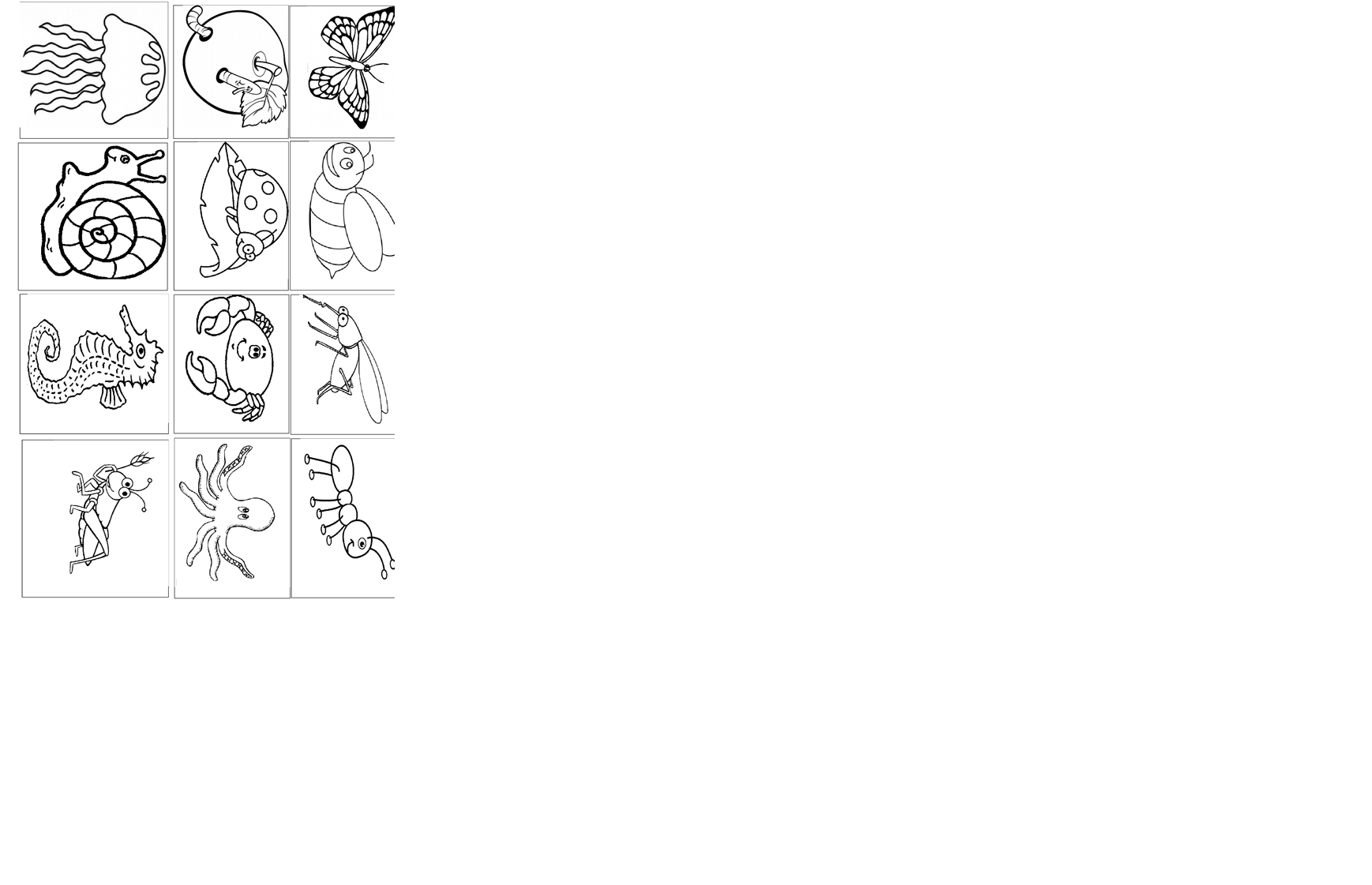 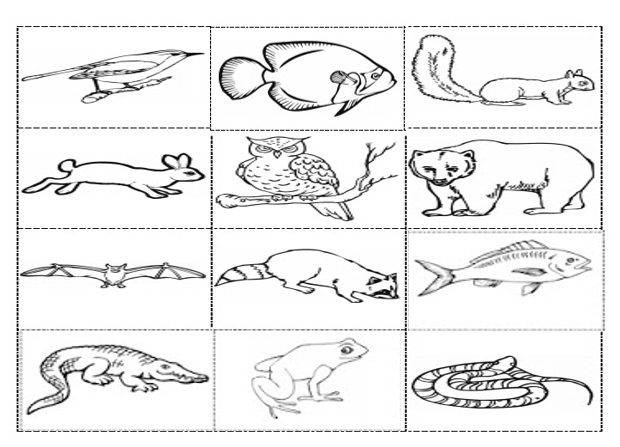 HAYVANLARHAYVANLARHAYVANLARHAYVANLARHAYVANLARHAYVANLARHAYVANLARHAYVANLAROMURGASIZLAROMURGALILAROMURGALILAROMURGALILAROMURGALILAROMURGALILAROMURGALILARKUŞLARBALIKLARSÜRÜNGENLERKURBAĞALARMEMELİLER